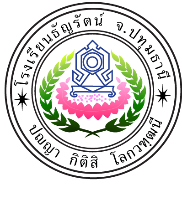 บันทึกการใช้สื่อ นวัตกรรม เทคโนโลยีทางการศึกษาและแหล่งเรียนรู้นาย/นางสาว..................................ภาคเรียนที่ 1     ปีการศึกษา.............บันทึกการใช้สื่อ นวัตกรรม เทคโนโลยีทางการศึกษาและแหล่งเรียนรู้นายปราโมช  พันธุเมฆินทร์ภาคเรียนที่ 2  ปีการศึกษา .......ลำดับรายการรหัสวิชา / ชื่อวิชาวัน/เดือน/ปีที่ใช้1(ตัวอย่าง) ชุดกิจกรรมการเรียนรู้ทางภูมิศาสตร์โดยใช้อินโฟกราฟิก สำหรับนักเรียนชั้นมัธยมศึกษาปีที่ 5 ชุดที่ 1 เรื่องเครื่องมือทางภูมิศาสตร์และเทคโนโลยีภูมิสารสนเทศ ส32101 / สังคมศึกษา 322 พ.ค. 2560-2 มิ.ย. 256023456789ลำดับรายการรหัสวิชา / ชื่อวิชาวัน/เดือน/ปีที่ใช้1Power Point เรื่องระบบเศรษฐกิจส32102 / สังคมศึกษา 46 – 10 พ.ย. 602เนื้อหาแบบออนไลน์ ในgoogle  classroom34567